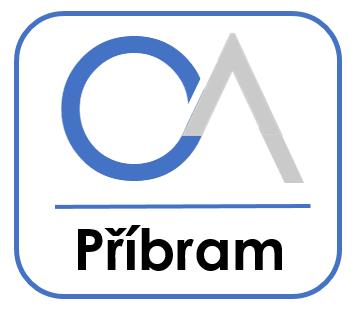 PřihláškaPřípravný kurz k jednotným testům k přijímacímu řízeníPřihlašuji se k přípravnému kurzu z:Rozsah:	10 lekcí po 45 minutáchTermín: 	25. 1. – 5. 4. 2023 (kromě 1. 3. 2023)Čas:		od 14:30 hod do 16:05 hodUvedený čas je pouze orientační. V případě, že vám nevyhovuje, protože v té době ještě probíhá výuka na základní škole, uveďte, v kolik hodin je pro vás začátek přijatelný ………………………….Místo: 		OA a VOŠ, Na Příkopech 104, PříbramCena: 		600,-- Kč za kurz (bude uhrazeno v hotovosti na 1. lekci 18. 1. 2023)Jméno:		………………………………….….				Adresa:	……………………………………..Telefon: 	……………………………………..E-mail:	…………………………………......Přihlášky zašlete poštou na adresu školy nebo e-mailem na adresu oapb@oapb.cz nejpozději do 13. 1. 2023.matematikyčeského jazyka